【　応募票　】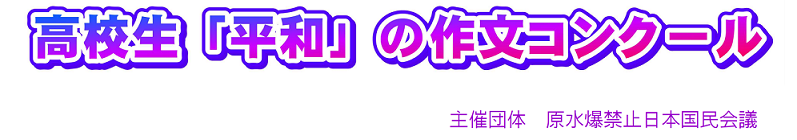 郵便番号・住所氏名（掲載時には本名を公表します）学校名　　学校住所と学年学校長名 　　【送り先】     〒101-0062　東京都千代田区神田駿河台3-2-11　連合会館内 　　　　　　　　　　　　　　　　　　　　　　　　　　　　　　　　　　原水禁　「平和」の作文コンクール係